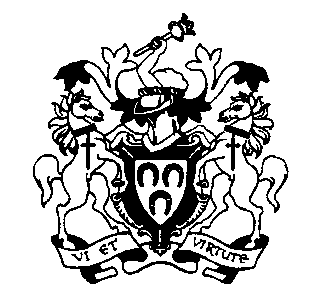 The Worshipful Company of FarriersWCF Interim Registrar: Mrs Linda Quinn,The Worshipful Company of Farriers, Magnesia House, 6 Playhouse Yard, London, EC4V 5EXEmail: registrar@wcf.org.uk					Telephone: 020 3410 0720APPLICATION FOR THE FELLOWSHIP (FWCF) EXAMINATIONFor overseas candidates sitting the Communications section outside of the UKI, (insert full name in BLOCK CAPITALS) ………………………………………………………………………………………, Of (Postal address of permanent residence)……………………………………………… 		                    	     ………………………………………………		 ………………………………………………	               Telephone No:……………………………………………… ………………………………………………Post Code: ……………………………… 	               E-mail:…………………………………………………………holding an AWCF or an AFCL Certificate numbered ………… and dated …………………...… (this date being not less than 12 months from the date of this examination), being a practising farrier of not less than 5 years since passing the DipWCF or RSS examination, and registered in Part I of the Register under The Farriers (Registration) Act 1975, hereby make application to take the Fellowship examination. Tick box               I have paid the required Examination Fee.Tick OneEither: I submit five copies of my dissertation, and I hereby assign Copyright of my FWCF dissertation to the Worshipful Company of Farriers. To take both parts. Or: I submit 5 copies of my dissertation, and I herby assign Copyright to the Worshipful Company of Farriers.  To take Communications overseas. Or: I wish to take the Practical part in the UK after I have submitted my thesis. I understand the rules about validity of the practical.I agree to be bound by such Rules as may be made from time to time by The Worshipful Company of Farriers, and on request I will produce the Certificate of passing the examination, if granted, to the Registrar of the Company for the time being upon one month’s notice given by The Worshipful Company of Farriers.  I understand that should I at any time be removed from the Register of Farriers under the aforesaid Act, the Company reserves the right to withdraw the Certificates of passing this, the AWCF or AFCL, and the DipWCF or RSS examinations and expunge my name from the records of The Worshipful Company of Farriers.My Striker for the Practical Module will be:  ___________________________________________(See Guidance Notes for rules on Strikers)                (Insert Full Name and Qualifications of Striker)Applicant’s Signature …………………………………………                   Dated………………………………